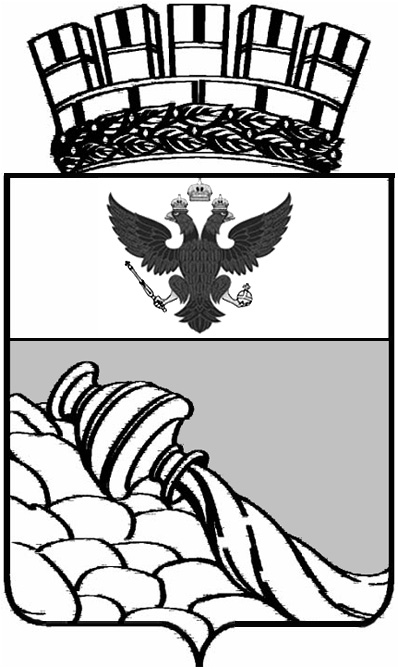 Администрация городского округа г. Воронеж Воронежской областиМуниципальное бюджетное  общеобразовательное учреждение«Прогимназия № 2» города Воронежа394005, г. Воронеж, ул. Владимира Невского, д. 65-БТел/факс: (4732) 273-30-10; e-mail: progimn2@icmail.ru; www.progimn.narod.ru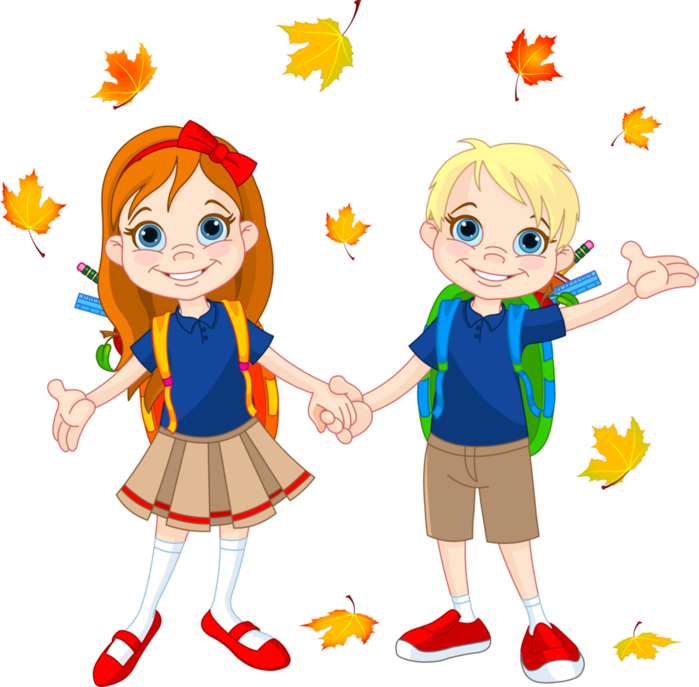 Автор-составитель: Мерзлютина Ирина Александровна,учитель начальных классов высшей квалификационной категории,МБОУ «Прогимназия «2», г. Воронежа,Воронежской областиВоронеж2017Цели урока:    1.Вспомнить, то чему научились в 2 классе на уроках (математики, русского языка, литературного чтения, окружающего мира).        2.Создать праздничное настроение.   Оборудование: 1. Красочно оформленный класс: воздушные шарики, плакаты «1 сентября», «Здравствуй, школа!», «День Знаний», цветы, листочки осенние. 2. Записи песен на школьную тему. 3. Наглядность к конкурсам. 4. Презентация «Добро пожаловать в 3 класс».Интерактивная доска.Ход урока:СЛАЙД 1- Здравствуйте, мои дорогие ученики. Здравствуйте, девчонки и мальчишки.  Я очень рада видеть вас сегодня.  - Ребята, промелькнули ваши летние каникулы.- А сколько они длились?- Правильно, три месяца. - За это время  все вы очень подросли, повзрослели. Выглядите здоровыми, веселыми, нарядными.- Посмотрите на экран. Давайте скажем  друг другу эти слова: «Добро пожаловать в 3 класс». Читают все хором.- Молодцы!- Пришла пора начинать наш первый урок в третьем классе.- По традиции – 1 сентября нет серьёзных уроков, а вот весёлых и занимательных – сколько угодно. - Они помогут вам вспомнить то, что изучали во 2 классе и настроиться на учебный лад. - Предлагаю посмотреть какие предметы у нас сегодня в расписании.Дети читают цепочкой названия уроков.СЛАЙД 2Занимательный русский язык.Увлекательное литературное чтение.Весёлая математика.Познавательный окружающий мир.- Сначала предлагаю настроиться на коллективную работу в парах и создать друг другу хорошее настроение – пожмите друг другу руки.СЛАЙД 3 - 7- Итак, первый урок у нас в расписании – занимательный русский язык.- Отгадайте загадки и в отгадках найдите орфограмму:Он ходит, голову задрав,Не потому, что важный граф.Не потому, что гордый нрав,А потому, что он … (Жираф)Мы, когда идём, стоим,А стоять имеем лёжа,Даже если убежим,Мы не двигаемся тоже. (Часы)     Стальной конёкПо белому полю бегает,За собой чёрные следы оставляет.     (Ручка)С бородою, а не старик,С рогами, а не бык,Доят, а не корова,С пухом, а не птица,Лыко дерёт, а лаптей не плетёт.         (Коза)Вместо хвостика – крючок,Вместо носа – пятачок.Пятачок дырявый,А крючок вертлявый.                (Свинья)СЛАЙД 8 - 11- Второй урок у нас в расписании – увлекательное литературное чтение.- За время летних каникул вы прочитали много интересных книг. И сейчас мы посмотрим, насколько вы были внимательны при чтении.К  какому произведению  данная иллюстрация и кто его автор.  Антон Павлович Чехов «Каштанка».На дощечке Том нацарапал следующие строки: “Гек Финн и Том Сойер — оба клянутся, что будут держать язык за зубами насчёт этого дела”. Что служило “чернилами” мальчикам? 	 Кровь.Узнайте героя по описанию: С ней всегда что-нибудь случается, но все ее приключения пока кончались благополучно. Она полезный в экспедиции человек –  она умеет ухаживать за зверями и почти ничего не боится. (Алиса). Как называется это произведение и кто автор? Кир Булычёв «Приключения Алисы».В какую игру играли дети лилипутов в волосах Гулливера? Прятки.СЛАЙД 2- А сейчас нас ждёт урок весёлой математики. Мы решим задачи в стихах. Вам нужно закрасить  клетки с правильными ответами – и получите узор! Плакат на доске.В поле бабочки летали, Лепестки цветов считали. На одном цветке их пять. Сможете вы сосчитать, Сколько будет лепестков, Если шесть всего цветков? 5 · 6 = 30У трёх подружек по пять конфет. Сколько всего конфет? Найди скорей ответ. 5 · 3 = 15Сколько у нас подушек, Если у них двадцать ушек? 20 : 4 = 5Подарил утятам ёжик8 кожаных сапожек. Сколько ж маленьких утятЁжика благодарят?  8 : 2 = 4В нашем доме беспорядок, Не найдёшь у нас тетрадок.  В трёх шкафах по 6 тетрадок Мурзик разбросал. Сколько же всего тетрадок, кто бы сосчитал? 6 · 3 = 18Кролики в клетке – двенадцать ушей. А кроликов сколько? Ответь поскорей. 12 : 2 = 6Мама-белка для детишек собрала 15 шишек. Понесла домой делить, Только как ей, белке, быть: Дома ждут 5 шалунишек, Подерутся ведь мальчишки. Ты уж белке помоги – шишки детям раздели. 15 : 5 = 3Мама белкам на обедПринесла конфет. 3 бельчонка разделили6 конфет между собой. Сколько каждому досталось? 6 : 3 = 2Сколько палок у сорванцов, Если у палок 16 концов? 16 : 2 = 8 - Молодцы! СЛАЙД 12 - А теперь предлагаю вам проверить свои знания по окружающему миру. - Отгадайте ребус. Экология.- Ребята, а что такое экология? Наука, которая учит нас бережно относиться к окружающему миру.- Наша планета – наш дом, и каждый из нас в ответе за её будущее. Но не все люди помнят об этом. - Послушайте в исполнении Макогоновой Саши стихотворение о горе – туристах, которые пришли отдохнуть в лес. Прогулка. (С.Михалков) Мы приехали на речку Воскресенье провести, А свободного местечка Возле речки не найти! Тут сидят, и там сидят: Загорают и едят, Отдыхают, как хотят, Сотни взрослых и ребят. Мы по бережку прошли И поляночку нашли. Но на солнечной полянке Там и тут пустые банки И, как будто нам назло, Даже битое стекло. Мы по бережку прошли, Место новое нашли. Но и здесь до нас сидели; Тоже пили, тоже ели, Жгли костёр, бумагу жгли – Насорили и ушли! Мы прошли, конечно, мимо – Эй, ребята! – крикнул Дима, – Вот местечко хоть куда! Родниковая вода, Чудный вид! Прекрасный пляж! Распаковывай багаж! Мы купались, загорали, Жгли костёр. В футбол играли – Веселились, как могли: Пили квас, конфеты ели, Хороводом песни пели… Отдохнули – и ушли! И остались на поляне У потухшего костра: Две разбитых нами склянки – Две размокшие баранки – Словом мусора гора. Мы приехали на речку Понедельник провести, Только чистого местечка Возле речки не нашли!После прослушивания дети отвечают на вопросы учителя. – Ребята, как вы думаете, почему в понедельник туристы не нашли чистого местечка? – А как бы вы поступили на месте этих туристов? – Какой вред наносят люди таким поведением? – Какие ещё источники загрязнения природы вы знаете? Дети перечисляют.- Представьте, что вы оказались в лесу и перед вами огромное количество мусора, а ведь в лесу живут животные и птицы и это наносят им непоправимый вред. Перед вами экологические знаки. Подумайте, что же означает каждый знак. Ваша задача – найти правильное письменное название знака.Проводится игра «Охранный знак» на интерактивной доске.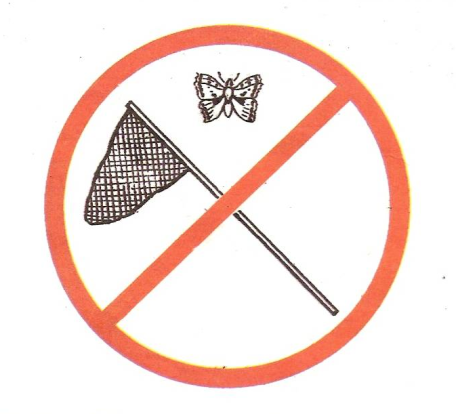 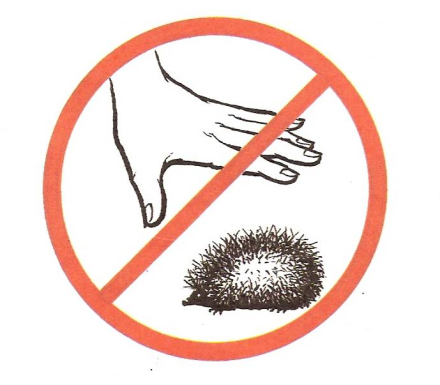 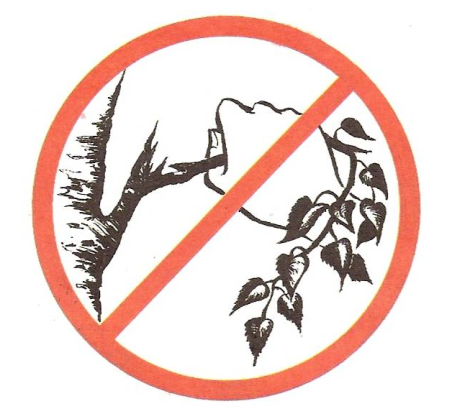 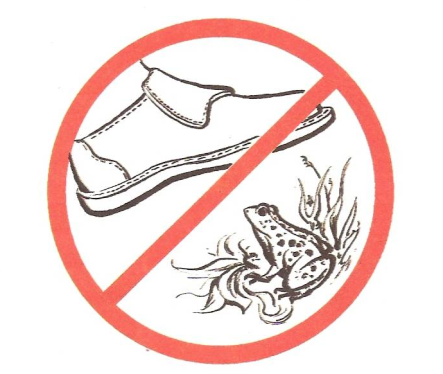 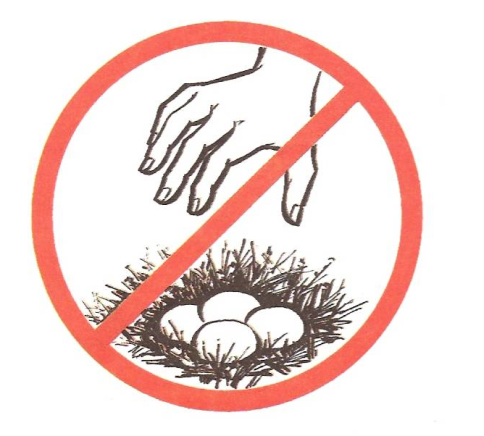 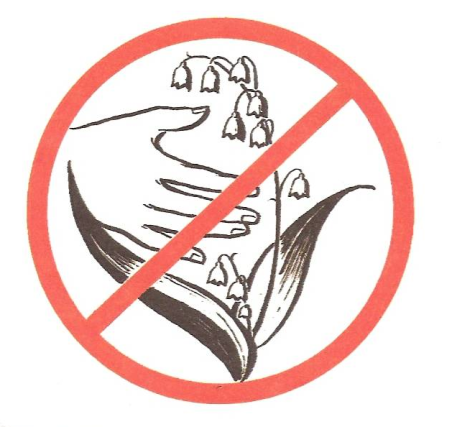 1.Не лови диких животных и не уноси их домой.2.Не ломай ветки деревьев и кустарников.3.Не рви в природе цветков.4.Не лови бабочек, шмелей, стрекоз и других насекомых.5.Не убивай лягушек и жаб.6.Не разоряй птичьи гнезда.Игра «Найди пару» На выбор учителя.Правила поведения в лесу разрезаны на 2 части. Задача – найти продолжение предложения.Не ломай ветви / деpевьев и кустаpниковНе pазоpяй / птичьи гнездаНе жги / траву на лугу.Не оставляй в лесу / мусорНе уноси диких / животных домой- Ну что же, молодцы! - Вот и подошёл к концу наш праздничный урок. Вы, ребята, должны знать, что школьная жизнь - как будто лесенка знаний. Вы поднимаетесь всё выше и выше - от одной ступеньки к другой, более трудной. Надеюсь, все трудности мы преодолеем с вами вместе. Будем учиться не только наукам, но и будем учиться дружить. Ведь главное - чтобы каждый из вас стал хорошим, добрым, надёжным человеком.- Желаю Вам, мои дорогие ученики и Вам, уважаемые родители, здоровья, творческих успехов и новых прекрасных открытий!Источники:Инфоурок [Электронный ресурс].  Внеклассное мероприятие «День Земли». URL:  https://infourok.ru/vneklassnoe-meropriyatie-den-zemli-1877213-page2.htmlЯровая Л.Н., Жиренко О.Е., Барылкина Л.Н., Цыбина Т.И. Внеклассные мероприятия. 3 класс. – 2-е изд. – М.: ВАКО, 2005. – 298 с.iq2u.ru Полезные материалы для учеников и преподавателей [Электронный ресурс].  Задачи в стихах. URL:   https://iq2u.ru/materials/matematicheskij-uzor-zadachi-na-umnozhenie-i-delenie_99.htmlИнфоурок [Электронный ресурс].  Конспект урока по окружающему миру на тему: «Экология на каждый день». 3 класс. Автор: Кирилова Н.П. URL:  https://infourok.ru/konspekt_uroka_po_okruzhayuschemu_miru_na_temu_ekologiya_na_kazhdyy_den_3_klass-175583.htmВолина В.В. Занимательное азбуковедение: Книга для учителя. – М.: Просвещение. 1991. – 368 с.Картинка на главной странице URL:  http://img0.liveinternet.ru/images/attach/c/9/105/420/105420618_large_12.png